JOB DESCRIPTION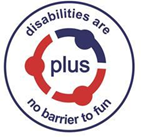 One to One Support WorkerJob Title:Location:Salary:Accountable To:One to One Support WorkerVarious£7.70 - £8.21 per hour Project Co-ordinatorJOB PURPOSEThis post will primarily be across Stirling with possibilities of work in Falkirk and Clackmannanshire.The role will facilitate opportunities for children and young people with additional support needs to lead a meaningful life, spend time with their peers, develop friendships and be part of new experiences.  This will result in regular short breaks for parents and carers.JOB PURPOSEThis post will primarily be across Stirling with possibilities of work in Falkirk and Clackmannanshire.The role will facilitate opportunities for children and young people with additional support needs to lead a meaningful life, spend time with their peers, develop friendships and be part of new experiences.  This will result in regular short breaks for parents and carers.PRINCIPAL RESPONSIBILITIESSupportUnderstand the young person, their personality, preferred communication and any other needs they may haveHave a welcoming, friendly, informative approach and manner towards the young people and the families being supportedDevelop a positive approach with the young people to support them to achieve their personalised outcomesAssist in the development of personalised outcomesTaking time to complete any relevant forms, reports or communication diariesLiaise with the coordinator to share any new information, changes or concerns about individual children, young people or families.Communicate efficiently with families and staff regarding activities taking place.Planning and Service DeliveryWork collaboratively with the team, young person, family and any partner agencies supporting activitiesUse your skills and interests to support the development of themes and activities e.g. art, science, music, sport, outdoors.Develop knowledge of the current opportunities available within and outwith the community.Personal DevelopmentProactively participate in the in-depth induction pro cess offered by PLUS  Attend regular opportunities for training and team meetings which will enhance your ability and experience in your role.AdministrationContribute to maintaining accurate records of information specifically in relation to outcomes for the young people you are supporting.Complete all relevant forms in the timescales givenRespond promptly to communications from PLUS which may be vie text, phone, calls, emails or our staff intranet.Health and SafetyEnsure that you remain aware of Health and Safety and ongoing Risk Management when at events.There will be a requirement to support some young people with personal care and help with the administration of medication as required.  Training will be provided to those undertaking this responsibility.GeneralUnderstand and adhere to PLUS policies and procedures, and promote their use by all staff and volunteers.Undertake any other duties seen as appropriate by the Coordinator / ManagersPRINCIPAL RESPONSIBILITIESSupportUnderstand the young person, their personality, preferred communication and any other needs they may haveHave a welcoming, friendly, informative approach and manner towards the young people and the families being supportedDevelop a positive approach with the young people to support them to achieve their personalised outcomesAssist in the development of personalised outcomesTaking time to complete any relevant forms, reports or communication diariesLiaise with the coordinator to share any new information, changes or concerns about individual children, young people or families.Communicate efficiently with families and staff regarding activities taking place.Planning and Service DeliveryWork collaboratively with the team, young person, family and any partner agencies supporting activitiesUse your skills and interests to support the development of themes and activities e.g. art, science, music, sport, outdoors.Develop knowledge of the current opportunities available within and outwith the community.Personal DevelopmentProactively participate in the in-depth induction pro cess offered by PLUS  Attend regular opportunities for training and team meetings which will enhance your ability and experience in your role.AdministrationContribute to maintaining accurate records of information specifically in relation to outcomes for the young people you are supporting.Complete all relevant forms in the timescales givenRespond promptly to communications from PLUS which may be vie text, phone, calls, emails or our staff intranet.Health and SafetyEnsure that you remain aware of Health and Safety and ongoing Risk Management when at events.There will be a requirement to support some young people with personal care and help with the administration of medication as required.  Training will be provided to those undertaking this responsibility.GeneralUnderstand and adhere to PLUS policies and procedures, and promote their use by all staff and volunteers.Undertake any other duties seen as appropriate by the Coordinator / ManagersSPECIAL FEATURES / ADDITIONAL DUTIESWhilst this role does not currently have a requirement to register under the Scottish Social Services Council (SSSC), it is expected that all workers will understand their role in relation to the Codes of Practice and will implement their responsibilities accordingly.Full training will be provided.SPECIAL FEATURES / ADDITIONAL DUTIESWhilst this role does not currently have a requirement to register under the Scottish Social Services Council (SSSC), it is expected that all workers will understand their role in relation to the Codes of Practice and will implement their responsibilities accordingly.Full training will be provided.AGREEMENTAGREEMENTSessional Worker Signature:Coordinator Signature:Date: